Из опыта организации открытого мероприятия по завершению модуля. Открытый урок по завершению модуля Б1 Разработка эскизов моделей верхних 
трикотажных изделий (36 часов)Тема занятия: Создание эскизов ансамблей женской одежды из трикотажа на период осень-зима. Формирование коллекций моделей трикотажной одежды.Цели: обучающийся будет уметь Разрабатывать эскизы моделей трикотажных ансамблей в технике коллаж;Формировать модели одежды в коллекцию;Разрабатывать дополнения к одежде из трикотажа в художественной системе «ансамбль»;Использовать интерактивную доску для разработки моделей одежды;Работать в команде.Тип урока: формирование уменийФорма урока: урок-практикум Методы: групповой проект, работа в группах, рефлексия.Материалы и средства обучения: интерактивная доска (практические задания в электронном виде), система электронного голосования, образцы трикотажных переплетений, материалы для коллажа, бланки заданий, оценочные листы, презентация на экране (тема занятия, цель, содержание, задания), тесты по основным теоретическим вопросам, бейджи для членов команд.Ход урока:Продолжительность: 2 часаПеречень заданийЗадание 1.Индивидуальное задание. Тестирование по основным теоретическим вопросам предыдущих тем: переплетения и их использование в создании силуэтной формы трикотажного изделия;принципы организации коллекций;принципы разработки ансамблей трикотажных изделий;виды отделки трикотажного полотна.Критерии оценки: один балл за правильный ответ, максимальная оценка 10 баллов.Задание 2.Работа в команде. Выполнить эскизы коллекции моделей женской одежды из трикотажа на основе предложенных образцов переплетений и заданного стиля в технике «коллаж» (пакет с материалами, модель, трикотажные переплетения).Каждый член команды выполняет по одной модели одежды, которые впоследствии формируются в коллекцию. Критерии оценки выполнения задания:степень готовности всех моделей (1 балл);соответствие стилю (1 балл);связь моделей в коллекцию (1 балл);соответствие современному направлению моды (1 балл);соответствие выбранному девизу (1 балл);умение работать в команде (1 балл);устная презентация результатов (1 балл);Максимальная оценка 7 баллов.Задание 3. Работа в команде. Выполнить электронный коллаж модели одежды в художественной системе «ансамбль» из предложенных образцов переплетений (используя интерактивную доску). Фактуру переплетений дополнить орнаментом. Задание для команды №1 (синяя цветовая гамма образцов): Назначение изделия – нарядное;Возрастная группа заказчика – средняя;Ассортиментная группа – костюмная;Сезон эксплуатации – зима.Задание для команды №2 (бежевая цветовая гамма образцов): Назначение изделия – повседневное;Возрастная группа заказчика – младшая;Ассортиментная группа – пальтовая;Сезон эксплуатации – осень.Задание для команды №3 (красная цветовая гамма образцов): Назначение изделия – нарядное;Возрастная группа заказчика – младшая;Ассортиментная группа – костюмная;Сезон эксплуатации – зима.Задание для команды №4 (зеленая цветовая гамма образцов): Назначение изделия – повседневное;Возрастная группа заказчика – средняя;Ассортиментная группа – пальтовая;Сезон эксплуатации – осень.Критерии оценки выполнения задания:взаимосвязь силуэта с переплетением и орнаментом (1 балл);цветовое решение модели (1 балл);композиционное решение модели (1 балл);стилистическая взаимосвязь аксессуаров с модой (1 балл);соответствие современному направлению моды (1 балл);умение работать в команде (1 балл);устная презентация результатов (1 балл)Максимальная оценка 7 баллов.Сценарий урока:Организационный момент (приветствие, представление группы, присутствующих)Название специализации, функциональная карта, модуль, место сегодняшнего занятия в функциональной картеТема урока, форма и тип урокаЦели урока, мотивация Используемые материалы и средства обученияНазвать три практических задания: тестирование, электронный коллаж (ансамбль), коллекция (техника – коллаж)Деление на группы (4 группы, красные, синие, зеленые, желтые), выбрать капитановРабота в команде – индивидуальная ответственность каждого участника, ответственность за команду (общий результат). Оценка в баллах, получение итогового результата (по сумме всех баллов). Соревновательный момент между командами – стремление к наивысшему результатуДве команды (красные, синие) приступают к выполнению тестирования и электронного коллажа, две другие команды (зеленые, желтые) выполняют коллекцию моделей одежды в технике коллаж (из бумаги)Объяснение всех трех заданий: Коллекция моделей одежды в технике коллаж (объяснение, устный опрос – коллекция, коллаж);Тестирование (объяснение, озвучивание тем);Электронный коллаж (объяснение, устный опрос – ансамбли, дополнения)Ограничение во времениВыполнение заданий по командам (первая схема). В конце презентация результатов каждой командой (двух электронных коллажей, двух коллекций), оценка друг другаСмена команд местамиВыполнение заданий по командам (вторая схема). В конце презентация результатов каждой командой (двух электронных коллажей, двух коллекций), оценка друг другаАнализ результатов:Шкала результатов тестирования (на экране) – занятые места каждой командой и студентом (ведомость);Сравнение электронных коллажей (капитаны команд, эксперты);Сравнение коллекций моделей одежды (капитаны команд, эксперты)Подведение итогов, обсуждение результатов сравнение машинного и ручного способов выполнения заданий;места команд в общем зачете, общее количество баллов;недостатки, возможность роста и совершенствованиядостижение целей урокаДомашнее задание: Добавить в индивидуальное портфолио классные разработки эскизов (коллекции, модели одежды в системе «ансамбль»)Самостоятельно разработать перспективную коллекцию молодежной одежды из трикотажа, состоящую из 5-ти моделей (одна из которых будет изготовлена в рамках последующих модулей). Формат листа А3, техника исполнения – по выбору студента (смешанная техника).Несколько слов гостям (итоги, впечатления)Спасибо группе, экспертам и всем присутствующим!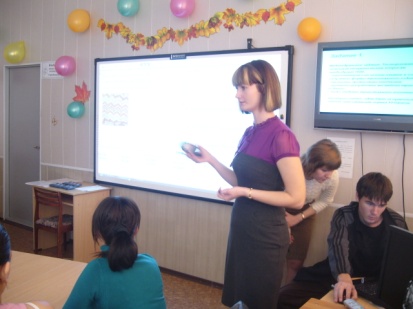 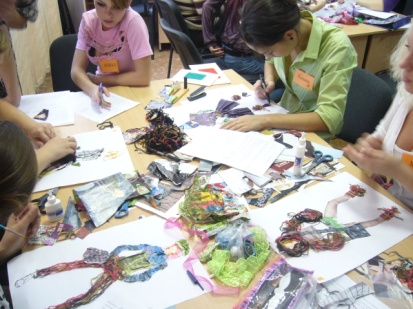 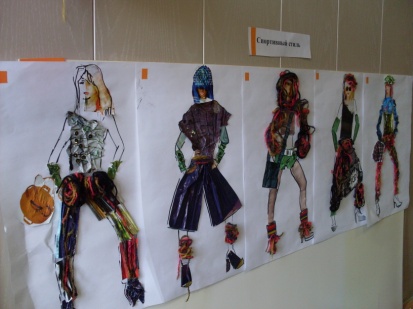 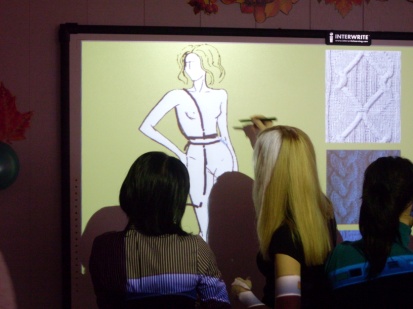 Деятельность преподавателяДеятельность студентаВремя1. Организационный момент (подготовка группы к занятию, формирование обучающей среды)1-2 мин2. Мотивация познавательной деятельности студентов (объявление темы урока, цели и задачи)5 мин3. Формирование практических умений:актуализация опорных знаний (интерактивное тестирование, фронтальный опрос);установка для выполнения практических заданий (выполнение эскизов моделей одежды в системе «ансамбль» - электронный вид, «коллекция» - бумажный коллаж)ответы на вопросы (в электронном виде и устно);работа в команде – выполнение эскизов моделей одежды в системе «ансамбль» (электронный вид), «коллекция» (бумажный коллаж)10-15 мин40 мин 4. Презентация результатовПрезентация полученных результатов выполнения практических заданий10 мин5. Подведение итогов занятия:рефлексия;анализрефлексия;анализ5 мин6. Домашнее задание (инструктаж по его выполнению)Вопросы по выполнению домашнего задания2 мин